Отчет о летней оздоровительной работе в старшей группе № 1                                                                                   “ Чудесная мастерская “Лето- удивительное время года, когда дети могут вдоволь гулять, бегать и прыгать. Именно в этот период много времени дети проводят на свежем воздухе . Поэтому очень важно организовать жизнь дошкольников в детском саду так, чтобы каждый день приносил им что-то такое удивительное, было наполнен интересным познавательным содержанием, эмоционально насыщенным, чтобы воспоминания о летнем времени в детском саду, еще долго вызывали у детей положительные эмоции.Цель работы: сохранение и укрепление психического и физического здоровья детей с учетом индивидуальных способностей в летний период.Вся работа в летний период была построена в соответствии с утвержденным планом работы ДОУ на летний период и режим работы.В летний период начиная с утреннего приема детей на прогулке, зарядки и заканчивая уходом детей на свежем воздухе, на участках детского сада, а в непогоду и уход детей осуществлялся в группе .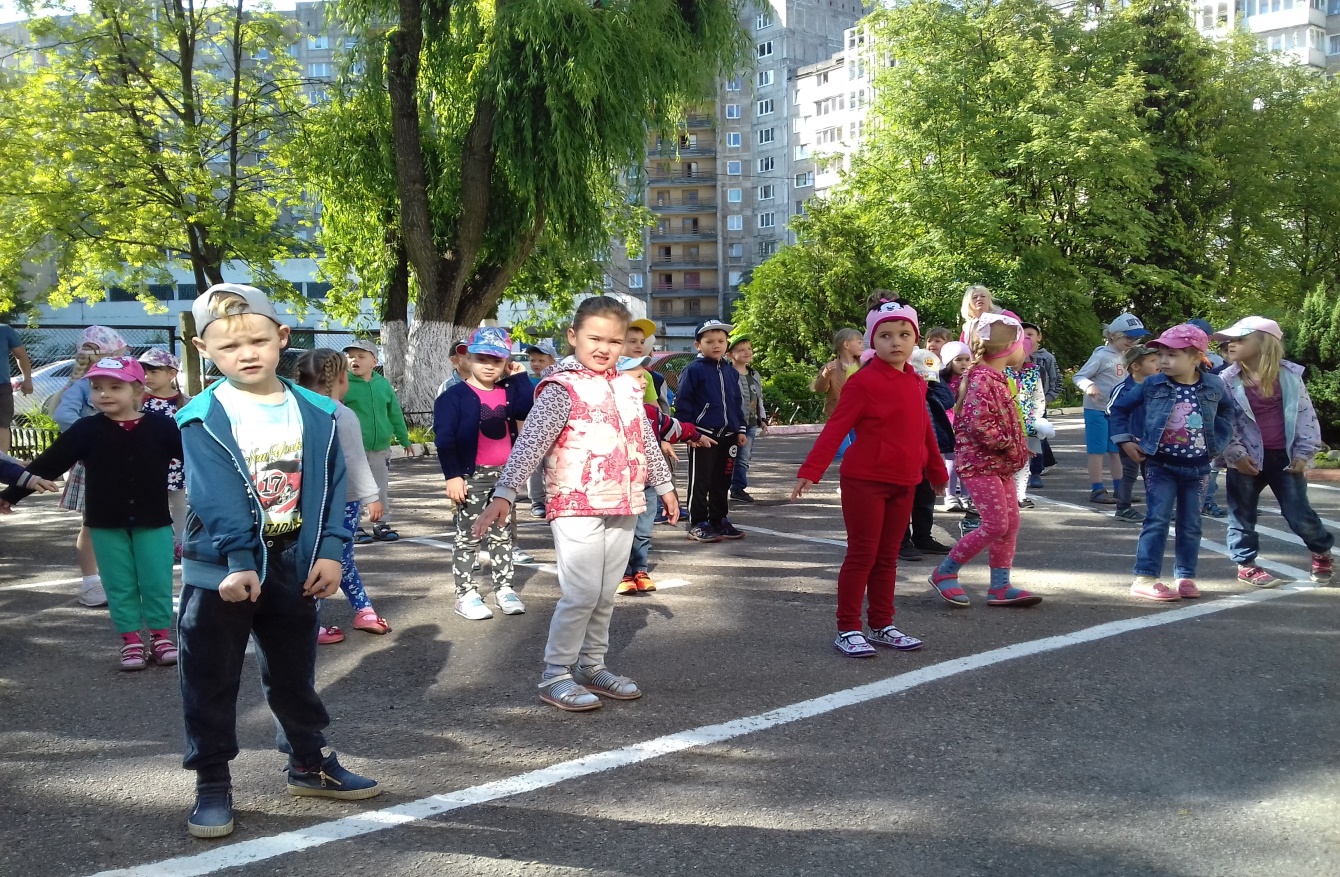 Весь период бодрствования , кроме сна, проводили на свежем воздухе , время проведения прогулок в летний период увеличилось. В связи с этим повышается  двигательная активность детей за счет организации различных видов деятельности на участке – спортивные и подвижные игры, развлечения, организации игровой, трудовой, экспериментальной  деятельности детей.Одежда детей соответствовала температурному режиму, обязательно наличие головного убора.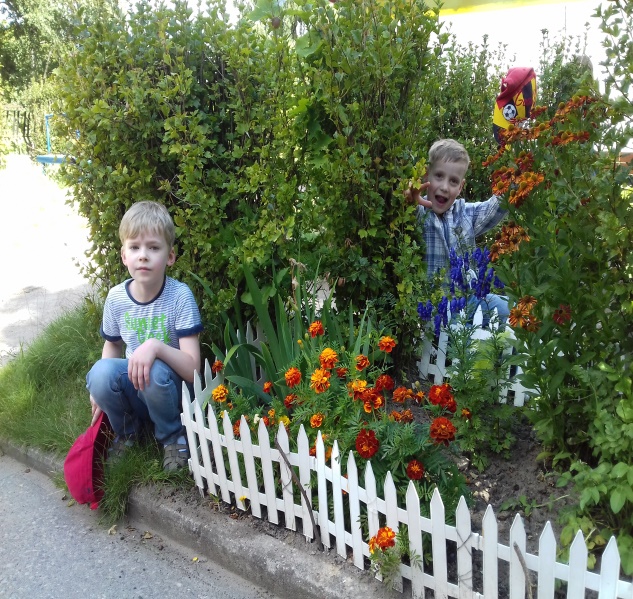 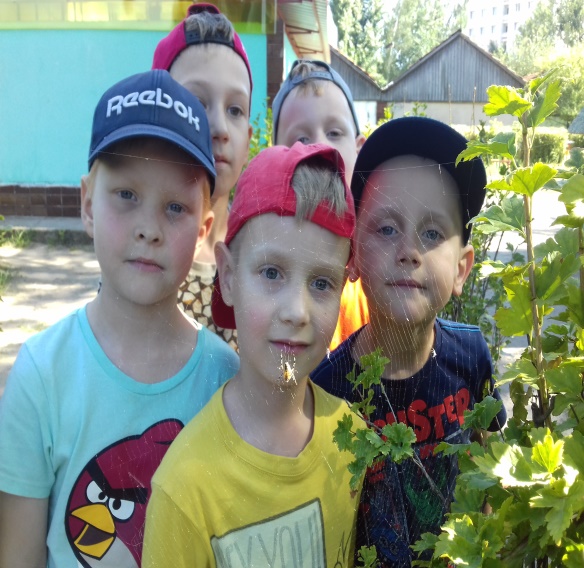 Оздоровительная работа основывалась на закаливающих  процедурах, таких как : воздушные и солнечные ванны, проводилась гимнастика после сна, босохождение по корректирующим  дорожкам.  Регулярно проводилась включение  в меню фруктов, соков. Соблюдались санитарно-гигиенические требования: мытье скамеек, выносного материала.  Игрушки, машинки, набор для песочницы, мячи, скалки, выносили регулярно. Огромная роль отводилась и формированию  трудолюбия, привитию элементарных  трудовых навыков и умение, знакомству с трудом взрослых, воспитанию ответственности, самостоятельности , умению коллективно взаимодействовать. Совместно с детьми велась работа по уходу за растениями на своей клумбе, прополка, полив растения и песка, уборка площадки, в процессе которой и формировались трудовые навыки у воспитанников.                               В дождливую погоду в группе организовывались : чтение худ литературы, изготовление поделок из пластилина, аппликации , учили стихи, песни, пословицы о лете, театрализованная деятельность, продолжали развивать моторику рук и пальцев .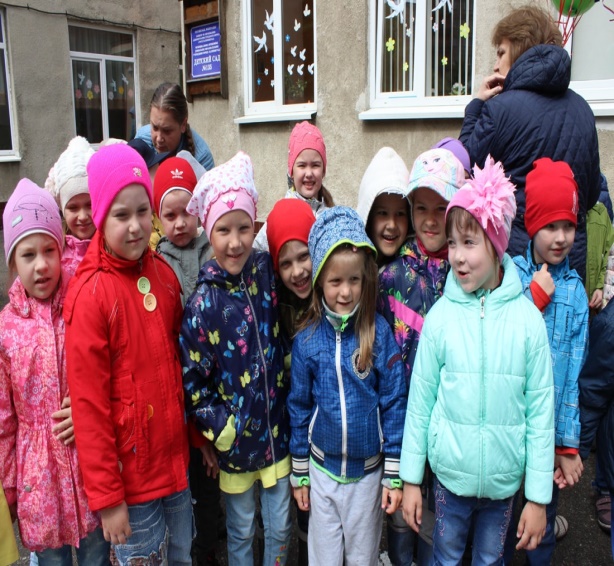 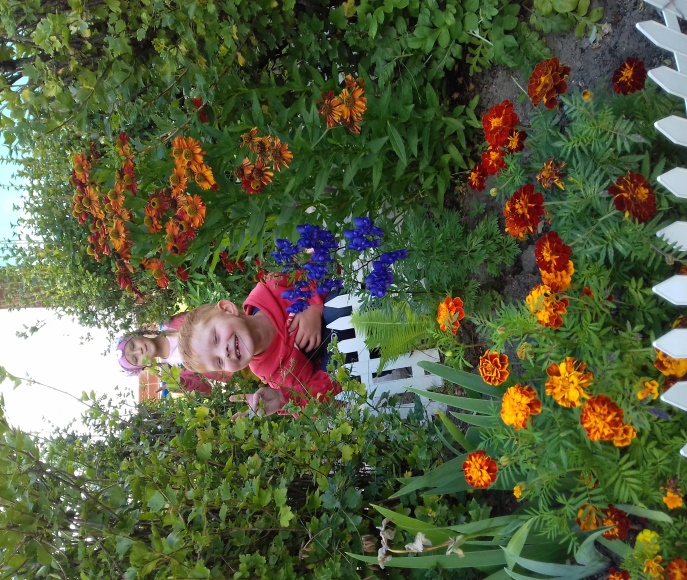 За летний период проводились следующие мероприятия.“ День защиты детей”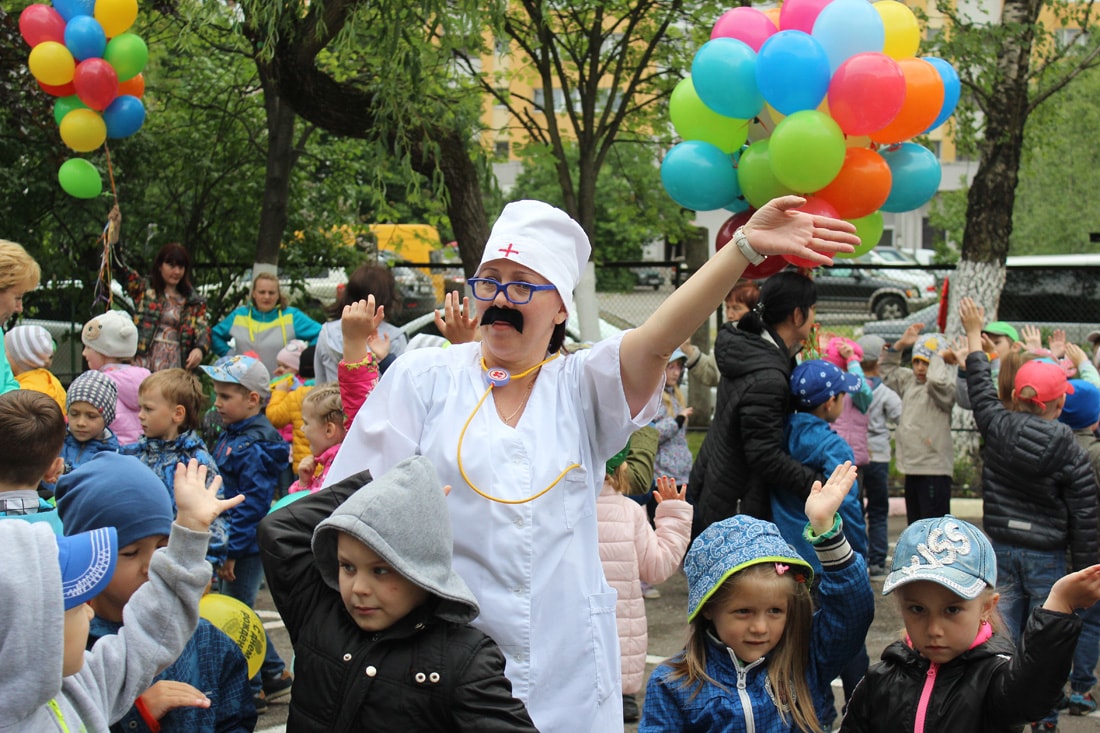 2.Инсценировка сказки:  “ Дело было в лесу”Совместно с музыкальным руководителем подготовили сказку для родителей и детей среднего возраста.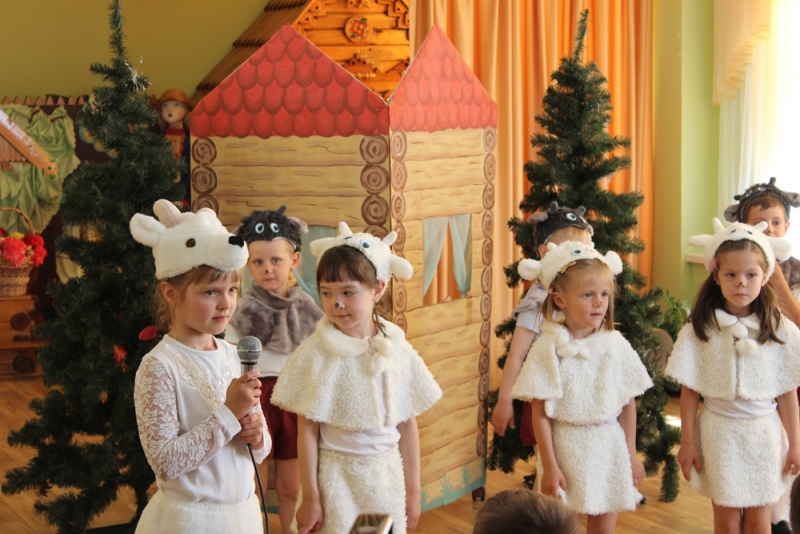 3. тематически летний праздник:  “Июль- лето красное” Вспомнили русские народные забавы, игры, пляски…4.  11 июля дети участвовали в мастер классе проводимых в “ Худ –Галереи”  и изготовили аппликацию  “Снежная королева”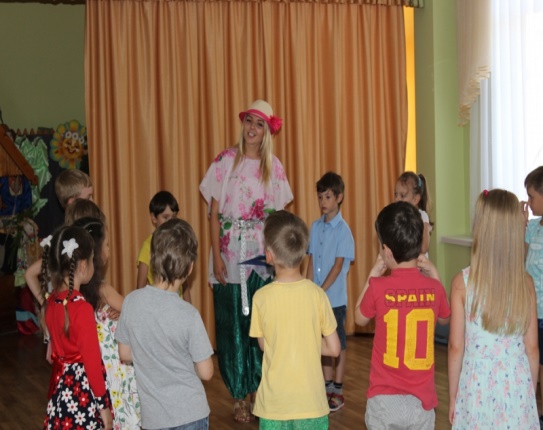 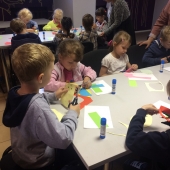 5.  ”ДЕНЬ  КОНФЕТЫ”Познакомились с историей возникновение конфеты, на праздник были приглашены родители и  дети средней группы, играли, пели, читали стихи, в финале праздника конкурс дефиле .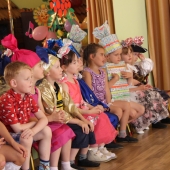 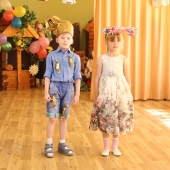 В летний период продолжалась работа с родителями . Были проведены консультации, беседы ,регулярно обновлялась информация в родительском уголке , на темы связанны с сохранением и укреплением здоровья детей летом , о закаливание организма , о соблюдении культурно-гигиенических требований в домашних условиях , об организации питания и летнего отдыха детей. Обновили уголки, приобрели игрушки, настольные игры по возрасту , канцтовары. За летний – оздоровительный период случаи травматизма отсутствуют. Все запланированные мероприятия по летней – оздоровительной работе реализованы.             отчёт         о летней оздоровительной работе              с детьми в старшей группе                             за 2017 год               МАДОУ Детский сад №135                                                 Воспитатель: Новикова О А	              Спиридонова Н В                       